Prayers for the weekCollectGracious Father, 
by the obedience of Jesus 
you brought salvation to our wayward world: 
draw us into harmony with your will, 
that we may ﬁnd all things restored in him, 
our Saviour Jesus Christ.Collect from the Book of Common PrayerO GOD, the protector of all that trust in thee, without whom nothing is strong, nothing is holy: Increase and multiply upon us thy mercy; that, thou being our ruler and guide, we may so pass through things temporal, that we finally lose not the things eternal: Grant this, O heavenly Father, for Jesus Christ's sake our Lord. Amen.Post Communion PrayerEternal God,
comfort of the afflicted and healer of the broken, 
you have fed us at the table of life and hope: 
teach us the ways of gentleness and peace,
that all the world may acknowledge
the kingdom of your Son Jesus Christ our Lord.The Worldwide ChurchWe pray for the Episcopal Church in the Philippines.  The Most Revd Joel Atiwag Pachao - Prime Bishop of the Philippines.Parish PrayerGod of Mission, who alone brings growth to your Church.
Send your Holy Spirit to bring 
Vision to our planning, Wisdom to our actions, Faith to our lives, Hope to our community, and love to our hearts.
Through Jesus Christ our Lord. Amen~~~~~~~~~~~~~~~~~~~~~~~~~~~~~~~~~~~~~~~~~~~~~~~~~~~~~~~~~~~~~~~~~~~~Renewing Hope: Pray, Serve, Grow14th July 2019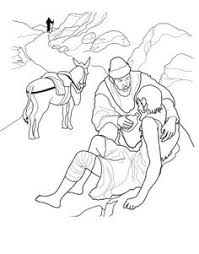 THE FOURTH SUNDAYAFTER TRINITYThe Parish of the 			
Woodford Valley with 	
Archers Gate & Kings Gate Vicar: The Rev’d Mike Perry 01722 782 310woodfordvicar@gmail.com
Parish Administrator: Jocelyn Egan
woodfordoffice@yahoo.comwww.woodfordvalleyparish.org.uk www.facebook.com/woodfordvalleyarchersgate Sunday 14th July THE FOURTH SUNDAY AFTER TRINITY8.30am	Holy Communion at All Saints, Middle Woodford
10.00am	Parish Communion at St Andrew, Great Durnford
		Readings: Amos 7. 7-end,	Luke 10. 25-37Tuesday 16th July5.30pm	Bell Ringing Practice at All Saints, Middle WoodfordWednesday 17th July9.30am	Holy Communion at All Saints, Middle WoodfordFriday 19th July9.30am	Visiting Bell Ringers at St Andrew, Great DurnfordSaturday 20th July9.00am	Morning Prayers at St Andrew, Great DurnfordSunday 21st July8.30am	Holy Communion at St Michael’s, Wilsford
10.00am	Parish Communion at All Saints, Middle Woodford
		Readings: Song of Sol 3. 1-4, 	John 20. 1-2, 11-18
6.00pm	Evensong at St Andrew, Great Durnford
		Readings: Zeph 3. 14-end, Mark 15.40-16.7, Ps 63Amos 7. 7-177 This is what he showed me: the Lord was standing beside a wall built with a plumb-line, with a plumb-line in his hand. 8 And the Lord said to me, ‘Amos, what do you see?’ And I said, ‘A plumb-line.’ Then the Lord said,‘See, I am setting a plumb-line    in the midst of my people Israel;    I will never again pass them by;9 the high places of Isaac shall be made desolate,    and the sanctuaries of Israel shall be laid waste,    and I will rise against the house of Jeroboam with the sword.’10 Then Amaziah, the priest of Bethel, sent to King Jeroboam of Israel, saying, ‘Amos has conspired against you in the very centre of the house of Israel; the land is not able to bear all his words. 11 For thus Amos has said,“Jeroboam shall die by the sword,    and Israel must go into exile    away from his land.”’12 And Amaziah said to Amos, ‘O seer, go, flee away to the land of Judah, earn your bread there, and prophesy there; 13 but never again prophesy at Bethel, for it is the king’s sanctuary, and it is a temple of the kingdom.’14 Then Amos answered Amaziah, ‘I am no prophet, nor a prophet’s son; but I am a herdsman, and a dresser of sycomore trees, 15 and the Lord took me from following the flock, and the Lord said to me, “Go, prophesy to my people Israel.”16 ‘Now therefore hear the word of the Lord.You say, “Do not prophesy against Israel,    and do not preach against the house of Isaac.”17 Therefore, thus says the Lord:“Your wife shall become a prostitute in the city,    and your sons and your daughters shall fall by the sword,    and your land shall be parcelled out by line;you yourself shall die in an unclean land,    and Israel shall surely go into exile away from its land.”’Luke 10. 25-3725 Just then a lawyer stood up to test Jesus. ‘Teacher,’ he said, ‘what must I do to inherit eternal life?’ 26 He said to him, ‘What is written in the law? What do you read there?’ 27 He answered, ‘You shall love the Lord your God with all your heart, and with all your soul, and with all your strength, and with all your mind; and your neighbour as yourself.’ 28 And he said to him, ‘You have given the right answer; do this, and you will live.’29 But wanting to justify himself, he asked Jesus, ‘And who is my neighbour?’ 30 Jesus replied, ‘A man was going down from Jerusalem to Jericho, and fell into the hands of robbers, who stripped him, beat him, and went away, leaving him half dead. 31 Now by chance a priest was going down that road; and when he saw him, he passed by on the other side. 32 So likewise a Levite, when he came to the place and saw him, passed by on the other side. 33 But a Samaritan while travelling came near him; and when he saw him, he was moved with pity. 34 He went to him and bandaged his wounds, having poured oil and wine on them. Then he put him on his own animal, brought him to an inn, and took care of him. 35 The next day he took out two denarii, gave them to the innkeeper, and said, “Take care of him; and when I come back, I will repay you whatever more you spend.” 36 Which of these three, do you think, was a neighbour to the man who fell into the hands of the robbers?’ 37 He said, ‘The one who showed him mercy.’ Jesus said to him, ‘Go and do likewise.’